BIG RED JACKS
HYDRAULINEN HALLITUNKKI Tuote T820050Kapasiteetti 2 TON 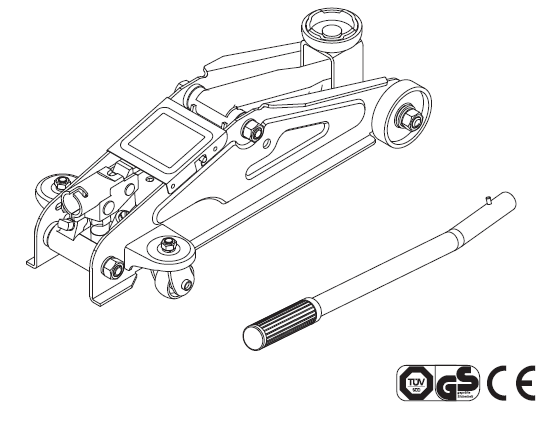 VAARA! Lue tämä käyttöohje huolellisesti läpi ennen laitteen käyttöönottoa. Käyttö- ja turvallisuusohjeiden laiminlyönti voi johtaa vakaviin henkilö- ja/tai omaisuusvahinkoihin.TuotetiedotTOIMINNOTLaitteen omistaja ja käyttäjä ovat vastuussa laitteen oikeaoppisesta käytöstä, ylläpidosta ja ohjeiden säilyttämisestä. Turvallisuusohjeet tulee lukea ja ymmärtää ennen käyttöönottoa. Tunkki tulee tarkistaa käyttöohjeiden mukaisesti ennen käyttöönottoa. LAITTEEN NOSTO
1. Varmista, että tunkki ja nostettava ajoneuvo ovat tasaisella ja tukevalla alustalla. 2. Laita aina ajoneuvon käsijarru päälle ja lukitse pyörät. 3. Tarkista valmistajalta kohta, josta ajoneuvoa kuuluu nostaa eli mihin tunkki tulee asettaa. 4. Käännä päästöventtiiliä myötäpäivään suljettuun asentoon. Älä kiristä liikaa.5. Aseta kahva paikoilleen kantaan ja pumppaa kahvaa hitaasti, kunnes nostosatula koskettaa nostokohtaa ajoneuvon alla. 6. Aseta autopukit paikoilleen ajoneuvon alle ajoneuvon valmistajan suosittelemiin kohtiin. Älä mene ajoneuvon alle, ellei sitä ole tuettu autopukeilla. Autopukkeja ei saa käyttää samanaikaisesti ajoneuvon molempien päiden tai ajoneuvon toisen puolen tukemiseen. 7. Käännä päästöventtiiliä HITAASTI vastapäivään laskeaksesi ajoneuvon autopukeille. LAITTEEN LASKU 1. Käännä päästöventtiiliä myötäpäivään suljettuun asentoon.2. Pumppaa kahvaa nostaaksesi ajoneuvon pois pukeilta. 3. Varmista ennen ajoneuvon laskemista, ettei sen alla tai lähistöllä ole ihmisiä tai esineitä. Poista autopukit paikoiltaan.4. Käännä päästöventtiiliä hitaasti vastapäivään, kunnes tunkki alkaa laskeutua. LAITTEEN TARKASTUSLaitetta tulee huoltaa ja ylläpitää asianmukaisella tavalla. Älä yritä tehdä muutoksia laitteeseen.1. Ennen laitteen käyttöä, tee visuaalinen tarkastus laitteelle eli katso, että laitteessa ei ole halkeillut suojakuori, se ei ole liiallisesti kulunut, siinä ei ole hydraulivuotoa tai puuttuvia osia. 2. Tarkastus tulee suorittaa tämän käyttöohjeen mukaisesti.3. Tuote tulee tarkistaa välittömästi, mikäli tuote on altistunut liian suurelle kuormitukselle tai iskulle. Valmistajan suositus on näyttää laitetta tällaisessa tilanteessa valtuutetulle korjaajalle tai asiakaspalvelijalle ennen seuraavaa käyttökertaa. YLLÄPITO JA HUOLTOKuukausittainen huolto on suositeltavaa. Voitelu on tärkeää tunkeille, jotka nostavat painavia kuormia. Mikä tahansa lika, ruoste yms. epäpuhtaus saattaa aiheuttaa laitteen jäykkyyden (hidas liike), liian nopeita nykäyksiä tai vaurioita laitteen sisäisiin komponentteihin. Seuraavat kohdat ovat suunniteltu laitteen pitämiseen hyvin voideltuna:1. Pidä tunkki puhtaana ja voitele kaikki liikkuvat osat säännöllisin väliajoin. 2. Tarkista tunkki ennen jokaista käyttökertaa rikkinäisten, taipuneiden tai löysällä olevien osien varalta. 3. Mikäli tunkin epäillään altistuneen epätavalliselle kuormitukselle tai iskuille, on se otettava pois käytöstä kunnes ongelma ja korjattu/tarkastettu. 4. Puhdista pinnat ja säilytä kaikki etiketit, merkinnät ja varoitukset. 5. Tarkista ja ylläpidä öljyä oikealla tasolla säiliössä.6. Tarkista säiliö 3 kuukauden välein kulumiselta ja ruosteelta. Puhdista tarvittaessa. Kun tunkki ei ole käytössä, tulee ruuvin, päämännän ja pumpun männän olla sisäänvetäytyneinä kulumisen välttämiseksi. TARKISTA ÖLJYN TASO1. Käännä päästöventtiiliä vastapäivään, jolloin mäntä vetäytyy täysin sisään. 2. Poista tarkastuslevy.3. Aseta tunkki vaakatasoon ja poista öljyntäyttö korkki. Varmista, että lisäämäsi öljy on puhdasta eikä siis sen mukana pääse likaa laitteeseen. Huom! Älä ylitäytä. 4. Kiinnitä korkki ja tarkastuslevy takaisin paikalleen.5. Tarkista laitteen toiminta.6. Poista ilmaa järjestelmästä tarvittaessa.VIANMÄÄRITYSJärjestelmän ilmaus:1. Käännä päästöventtiiliä kokonainen kierros vastapäivään avataksesi sen.2. Pumppaa kahvaa kahdeksan kertaa voimakkaasti.3. Käännä päästöventtiiliä kokonainen kierros myötäpäivään sulkeaksesi venttiilin.4. Pumppaa kahvaa, kunnes laite saavuttaa maksimikorkeutensa ja jatka pumppaamista useita kertoja poistaaksesi jumiutuneen ilman laitteesta. 5. Varovasti ja hitaasti purista öljyntäyttökorkkia päästääksesi vapautuneen ilman ulos.6. Käännä päästöventtiiliä vastapäivään täysi kierros ja laske laite alas asti. Tarvittaessa voit käyttää voimaa. 7. Käännä päästöventtiiliä myötäpäivään ”suljettu” asentoon ja tarkista tunkin toiminta. Järjestelmän kunnollinen ilmaus saattaa vaatia yllämainittujen kohtien toistamisen useamman kuin yhden kerran. VIANMÄÄRITYSMUUTA HUOMIOITAVAA!Mikäli tunkki on vaurioitunut millään tapaa, toimii epänormaalisti, on ylikulunut tai altistunut liian suurelle kuormitukselle, tulee laite poistaa käytöstä, kunnes se on korjattu tai vaihdettu. Laitteen omistaja ja käyttäjä ovat vastuussa siitä, että laitetta huolletaan tai korjataan ainoastaan asianmukaisilla menetelmillä ja osilla. Ainoastaan valmistajan hyväksymiä osia ja laitteita tulee käyttää. TURVALLISUUSVaara!1. Lue, ymmärrä ja noudata tämän käyttöohjeen ohjeita ennen käyttöä. 2. Älä ylitä sallittua laitteen kapasiteettia.3. Käytä ainoastaan tasaisella vaakasuoralla alustalla.4. Nostolaite ainoastaan. Heti laitteen nostamisen jälkeen, tue nostettu asia asianmukaisin keinoin.5. Älä liikuta tai käynnistä ajoneuvoa nostettuna.6. Nosta ainoastaan valmistajan suosittelemista kohdista.7. Älä tee omia muutoksia tuotteeseen. 8. Vain valmistajan hyväksymiä liitäntälaitteita tai lisäosia tulee käyttää. 9. Älä mene tai päästä muita tunkilla nostetun ajoneuvon alle.10. Keskitä kuorma satulalle ennen nostamista.11. Käytä kiiloja tai autopukkeja, mikäli tarkoituksenmukaista ajoneuvon liikkumisen estämiseksi.12. Älä koskaan käytä tunkkia ruohonleikkurin tai päältä ajettavan ruohonleikkurin nostamiseen.13. Käytä tuotetta vain valmistajan tarkoittamaan käyttötarkoitukseen. 14. Kuorman noston ja laskun aikana on huomioitava kaikki mahdolliset varotoimet kuorman liikkumisen estämiseksi. Älä siis heiluta ajoneuvoa. 15. Seuraavia tuotteita EI OLE suunniteltu käytettäväksi tämän käyttöohjeen tunkilla: trailerit, asuntovaunut ja -autot, leikkimökit yms. 16. Näiden turvaohjeiden laiminlyönti saattaa johtaa henkilö- ja/tai omaisuusvahinkoihin. Maahantuoja eikä valmistaja vastaa tuotteen väärinkäytöstä aiheutuneista vaurioista. TuoteKapasiteettiMin. korkeus (mm)Max. korkeus (mm)Nettopaino KGT8200502 TON1353408.7OngelmaMahdollinen syyToimenpideTunkki ei nosta täyteen korkeuteenÖljytaso alhaallaTarkista öljytaso, lisää öljyä tarvittaessaTunkki ei kannattele kuormaaPäästöventtiili ei ole kiinniHydraulinostin öljyssäPumppuventtiilit eivät ole tiiviitäSylinterin tiiviste vuotaaOta yhteyttä jälleenmyyjäänTunkki ei laskeSylinterin tiiviste vuotaaKuluneet osatSisäinen vaurioRikkinäinen jousiLiitoskohta jumittunutOta yhteyttä jälleenmyyjäänTunkki tuntuu huonolta nostettaessa Katso järjestelmän ilmausSuorita järjestelmän ilmaus. Kts. tämä köäyttöohje. 